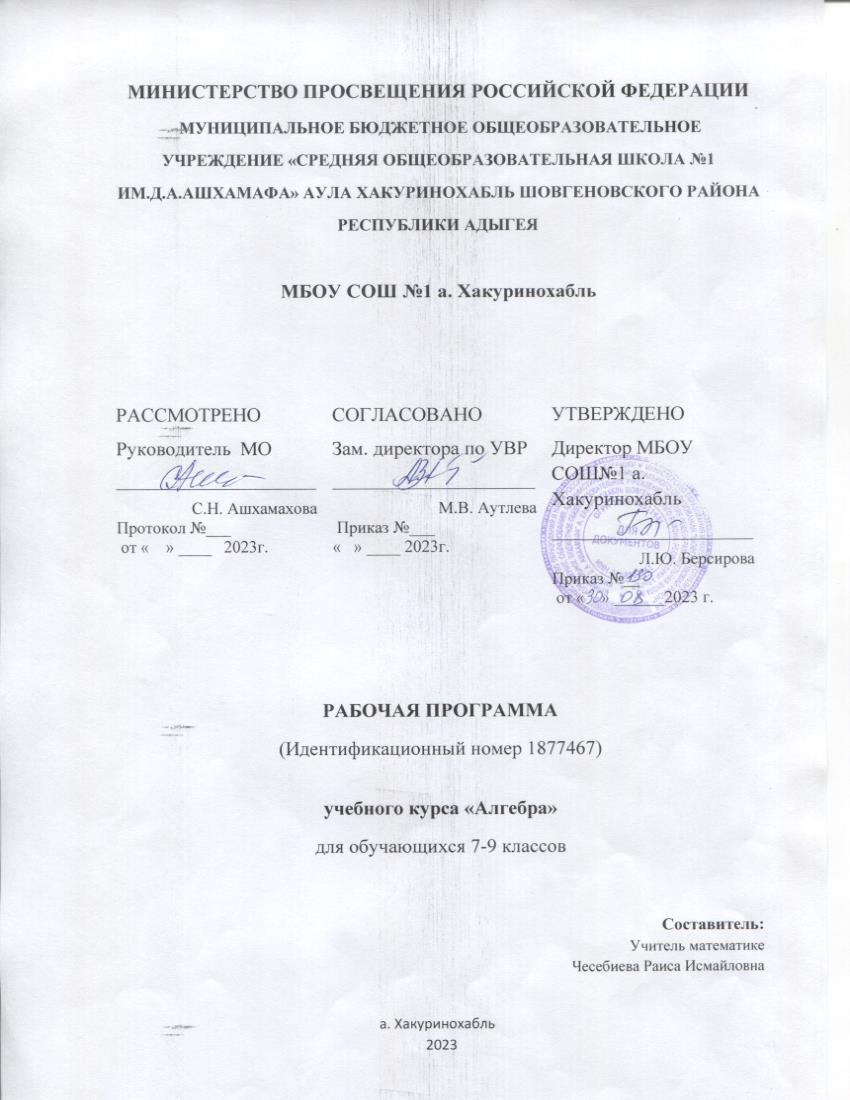 ​‌ ‌​ПОЯСНИТЕЛЬНАЯ ЗАПИСКААлгебра является одним из опорных курсов основного общего образования: она обеспечивает изучение других дисциплин, как естественно-научного, так и гуманитарного циклов, её освоение необходимо для продолжения образования и в повседневной жизни. Развитие у обучающихся научных представлений о происхождении и сущности алгебраических абстракций, способе отражения математической наукой явлений и процессов в природе и обществе, роли математического моделирования в научном познании и в практике способствует формированию научного мировоззрения и качеств мышления, необходимых для адаптации в современном цифровом обществе. Изучение алгебры обеспечивает развитие умения наблюдать, сравнивать, находить закономерности, требует критичности мышления, способности аргументированно обосновывать свои действия и выводы, формулировать утверждения. Освоение курса алгебры обеспечивает развитие логического мышления обучающихся: они используют дедуктивные и индуктивные рассуждения, обобщение и конкретизацию, абстрагирование и аналогию. Обучение алгебре предполагает значительный объём самостоятельной деятельности обучающихся, поэтому самостоятельное решение задач является реализацией деятельностного принципа обучения.В структуре программы учебного курса «Алгебра» для основного общего образования основное место занимают содержательно-методические линии: «Числа и вычисления», «Алгебраические выражения», «Уравнения и неравенства», «Функции». Каждая из этих содержательно-методических линий развивается на протяжении трёх лет изучения курса, взаимодействуя с другими его линиями. В ходе изучения учебного курса обучающимся приходится логически рассуждать, использовать теоретико-множественный язык. В связи с этим в программу учебного курса «Алгебра» включены некоторые основы логики, представленные во всех основных разделах математического образования и способствующие овладению обучающимися основ универсального математического языка. Содержательной и структурной особенностью учебного курса «Алгебра» является его интегрированный характер.Содержание линии «Числа и вычисления» служит основой для дальнейшего изучения математики, способствует развитию у обучающихся логического мышления, формированию умения пользоваться алгоритмами, а также приобретению практических навыков, необходимых для повседневной жизни. Развитие понятия о числе на уровне основного общего образования связано с рациональными и иррациональными числами, формированием представлений о действительном числе. Завершение освоения числовой линии отнесено к среднему общему образованию.Содержание двух алгебраических линий – «Алгебраические выражения» и «Уравнения и неравенства» способствует формированию у обучающихся математического аппарата, необходимого для решения задач математики, смежных предметов и практико-ориентированных задач. На уровне основного общего образования учебный материал группируется вокруг рациональных выражений. Алгебра демонстрирует значение математики как языка для построения математических моделей, описания процессов и явлений реального мира. В задачи обучения алгебре входят также дальнейшее развитие алгоритмического мышления, необходимого, в частности, для освоения курса информатики, и овладение навыками дедуктивных рассуждений. Преобразование символьных форм способствует развитию воображения, способностей к математическому творчеству.Содержание функционально-графической линии нацелено на получение обучающимися знаний о функциях как важнейшей математической модели для описания и исследования разнообразных процессов и явлений в природе и обществе. Изучение материала способствует развитию у обучающихся умения использовать различные выразительные средства языка математики – словесные, символические, графические, вносит вклад в формирование представлений о роли математики в развитии цивилизации и культуры.Согласно учебному плану в 7–9 классах изучается учебный курс «Алгебра», который включает следующие основные разделы содержания: «Числа и вычисления», «Алгебраические выражения», «Уравнения и неравенства», «Функции».‌На изучение учебного курса «Алгебра» отводится 306 часов: в 7 классе – 102 часа (3 часа в неделю), в 8 классе – 102 часа (3 часа в неделю), в 9 классе – 102 часа (3 часа в неделю).‌‌СОДЕРЖАНИЕ ОБУЧЕНИЯ7 КЛАССЧисла и вычисленияДроби обыкновенные и десятичные, переход от одной формы записи дробей к другой. Понятие рационального числа, запись, сравнение, упорядочивание рациональных чисел. Арифметические действия с рациональными числами. Решение задач из реальной практики на части, на дроби.Степень с натуральным показателем: определение, преобразование выражений на основе определения, запись больших чисел. Проценты, запись процентов в виде дроби и дроби в виде процентов. Три основные задачи на проценты, решение задач из реальной практики.Применение признаков делимости, разложение на множители натуральных чисел.Реальные зависимости, в том числе прямая и обратная пропорциональности.Алгебраические выраженияПеременные, числовое значение выражения с переменной. Допустимые значения переменных. Представление зависимости между величинами в виде формулы. Вычисления по формулам. Преобразование буквенных выражений, тождественно равные выражения, правила преобразования сумм и произведений, правила раскрытия скобок и приведения подобных слагаемых.Свойства степени с натуральным показателем.Одночлены и многочлены. Степень многочлена. Сложение, вычитание, умножение многочленов. Формулы сокращённого умножения: квадрат суммы и квадрат разности. Формула разности квадратов. Разложение многочленов на множители.Уравнения и неравенстваУравнение, корень уравнения, правила преобразования уравнения, равносильность уравнений.Линейное уравнение с одной переменной, число корней линейного уравнения, решение линейных уравнений. Составление уравнений по условию задачи. Решение текстовых задач с помощью уравнений.Линейное уравнение с двумя переменными и его график. Система двух линейных уравнений с двумя переменными. Решение систем уравнений способом подстановки. Примеры решения текстовых задач с помощью систем уравнений.ФункцииКоордината точки на прямой. Числовые промежутки. Расстояние между двумя точками координатной прямой.Прямоугольная система координат, оси Ox и Oy. Абсцисса и ордината точки на координатной плоскости. Примеры графиков, заданных формулами. Чтение графиков реальных зависимостей. Понятие функции. График функции. Свойства функций. Линейная функция, её график. График функции y = |x|. Графическое решение линейных уравнений и систем линейных уравнений.8 КЛАССЧисла и вычисленияКвадратный корень из числа. Понятие об иррациональном числе. Десятичные приближения иррациональных чисел. Свойства арифметических квадратных корней и их применение к преобразованию числовых выражений и вычислениям. Действительные числа.Степень с целым показателем и её свойства. Стандартная запись числа.Алгебраические выраженияКвадратный трёхчлен, разложение квадратного трёхчлена на множители.Алгебраическая дробь. Основное свойство алгебраической дроби. Сложение, вычитание, умножение, деление алгебраических дробей. Рациональные выражения и их преобразование.Уравнения и неравенстваКвадратное уравнение, формула корней квадратного уравнения. Теорема Виета. Решение уравнений, сводящихся к линейным и квадратным. Простейшие дробно-рациональные уравнения.Графическая интерпретация уравнений с двумя переменными и систем линейных уравнений с двумя переменными. Примеры решения систем нелинейных уравнений с двумя переменными.Решение текстовых задач алгебраическим способом.Числовые неравенства и их свойства. Неравенство с одной переменной. Равносильность неравенств. Линейные неравенства с одной переменной. Системы линейных неравенств с одной переменной.ФункцииПонятие функции. Область определения и множество значений функции. Способы задания функций.График функции. Чтение свойств функции по её графику. Примеры графиков функций, отражающих реальные процессы.Функции, описывающие прямую и обратную пропорциональные зависимости, их графики. Функции y = x2, y = x3, y = √x, y=|x|. Графическое решение уравнений и систем уравнений.9 КЛАССЧисла и вычисленияРациональные числа, иррациональные числа, конечные и бесконечные десятичные дроби. Множество действительных чисел, действительные числа как бесконечные десятичные дроби. Взаимно однозначное соответствие между множеством действительных чисел и координатной прямой.Сравнение действительных чисел, арифметические действия с действительными числами.Размеры объектов окружающего мира, длительность процессов в окружающем мире.Приближённое значение величины, точность приближения. Округление чисел. Прикидка и оценка результатов вычислений.Уравнения и неравенстваЛинейное уравнение. Решение уравнений, сводящихся к линейным.Квадратное уравнение. Решение уравнений, сводящихся к квадратным. Биквадратное уравнение. Примеры решения уравнений третьей и четвёртой степеней разложением на множители.Решение дробно-рациональных уравнений. Решение текстовых задач алгебраическим методом.Уравнение с двумя переменными и его график. Решение систем двух линейных уравнений с двумя переменными. Решение систем двух уравнений, одно из которых линейное, а другое – второй степени. Графическая интерпретация системы уравнений с двумя переменными.Решение текстовых задач алгебраическим способом.Числовые неравенства и их свойства.Решение линейных неравенств с одной переменной. Решение систем линейных неравенств с одной переменной. Квадратные неравенства. Графическая интерпретация неравенств и систем неравенств с двумя переменными.ФункцииКвадратичная функция, её график и свойства. Парабола, координаты вершины параболы, ось симметрии параболы.Графики функций: y = kx, y = kx + b, y = k/x, y = x3, y = √x, y = |x| и их свойства.Числовые последовательности и прогрессииПонятие числовой последовательности. Задание последовательности рекуррентной формулой и формулой n-го члена.Арифметическая и геометрическая прогрессии. Формулы n-го члена арифметической и геометрической прогрессий, суммы первых n членов.Изображение членов арифметической и геометрической прогрессий точками на координатной плоскости. Линейный и экспоненциальный рост. Сложные проценты.ПЛАНИРУЕМЫЕ РЕЗУЛЬТАТЫ ОСВОЕНИЯ ПРОГРАММЫ УЧЕБНОГО КУРСА «АЛГЕБРА» НА УРОВНЕ ОСНОВНОГО ОБЩЕГО ОБРАЗОВАНИЯЛИЧНОСТНЫЕ РЕЗУЛЬТАТЫЛичностные результаты освоения программы учебного курса «Алгебра» характеризуются:1) патриотическое воспитание:проявлением интереса к прошлому и настоящему российской математики, ценностным отношением к достижениям российских математиков и российской математической школы, к использованию этих достижений в других науках и прикладных сферах;2) гражданское и духовно-нравственное воспитание:готовностью к выполнению обязанностей гражданина и реализации его прав, представлением о математических основах функционирования различных структур, явлений, процедур гражданского общества (например, выборы, опросы), готовностью к обсуждению этических проблем, связанных с практическим применением достижений науки, осознанием важности морально-этических принципов в деятельности учёного;3) трудовое воспитание:установкой на активное участие в решении практических задач математической направленности, осознанием важности математического образования на протяжении всей жизни для успешной профессиональной деятельности и развитием необходимых умений, осознанным выбором и построением индивидуальной траектории образования и жизненных планов с учётом личных интересов и общественных потребностей;4) эстетическое воспитание:способностью к эмоциональному и эстетическому восприятию математических объектов, задач, решений, рассуждений, умению видеть математические закономерности в искусстве;5) ценности научного познания:ориентацией в деятельности на современную систему научных представлений об основных закономерностях развития человека, природы и общества, пониманием математической науки как сферы человеческой деятельности, этапов её развития и значимости для развития цивилизации, овладением языком математики и математической культурой как средством познания мира, овладением простейшими навыками исследовательской деятельности;6) физическое воспитание, формирование культуры здоровья и эмоционального благополучия:готовностью применять математические знания в интересах своего здоровья, ведения здорового образа жизни (здоровое питание, сбалансированный режим занятий и отдыха, регулярная физическая активность), сформированностью навыка рефлексии, признанием своего права на ошибку и такого же права другого человека;7) экологическое воспитание:ориентацией на применение математических знаний для решения задач в области сохранности окружающей среды, планирования поступков и оценки их возможных последствий для окружающей среды, осознанием глобального характера экологических проблем и путей их решения;8) адаптация к изменяющимся условиям социальной и природной среды:готовностью к действиям в условиях неопределённости, повышению уровня своей компетентности через практическую деятельность, в том числе умение учиться у других людей, приобретать в совместной деятельности новые знания, навыки и компетенции из опыта других;необходимостью в формировании новых знаний, в том числе формулировать идеи, понятия, гипотезы об объектах и явлениях, в том числе ранее неизвестных, осознавать дефициты собственных знаний и компетентностей, планировать своё развитие;способностью осознавать стрессовую ситуацию, воспринимать стрессовую ситуацию как вызов, требующий контрмер, корректировать принимаемые решения и действия, формулировать и оценивать риски и последствия, формировать опыт.МЕТАПРЕДМЕТНЫЕ РЕЗУЛЬТАТЫПознавательные универсальные учебные действияБазовые логические действия:выявлять и характеризовать существенные признаки математических объектов, понятий, отношений между понятиями, формулировать определения понятий, устанавливать существенный признак классификации, основания для обобщения и сравнения, критерии проводимого анализа;воспринимать, формулировать и преобразовывать суждения: утвердительные и отрицательные, единичные, частные и общие, условные;выявлять математические закономерности, взаимосвязи и противоречия в фактах, данных, наблюдениях и утверждениях, предлагать критерии для выявления закономерностей и противоречий;делать выводы с использованием законов логики, дедуктивных и индуктивных умозаключений, умозаключений по аналогии;разбирать доказательства математических утверждений (прямые и от противного), проводить самостоятельно несложные доказательства математических фактов, выстраивать аргументацию, приводить примеры и контрпримеры, обосновывать собственные рассуждения;выбирать способ решения учебной задачи (сравнивать несколько вариантов решения, выбирать наиболее подходящий с учётом самостоятельно выделенных критериев).Базовые исследовательские действия:использовать вопросы как исследовательский инструмент познания, формулировать вопросы, фиксирующие противоречие, проблему, самостоятельно устанавливать искомое и данное, формировать гипотезу, аргументировать свою позицию, мнение;проводить по самостоятельно составленному плану несложный эксперимент, небольшое исследование по установлению особенностей математического объекта, зависимостей объектов между собой;самостоятельно формулировать обобщения и выводы по результатам проведённого наблюдения, исследования, оценивать достоверность полученных результатов, выводов и обобщений;прогнозировать возможное развитие процесса, а также выдвигать предположения о его развитии в новых условиях.Работа с информацией:выявлять недостаточность и избыточность информации, данных, необходимых для решения задачи;выбирать, анализировать, систематизировать и интерпретировать информацию различных видов и форм представления;выбирать форму представления информации и иллюстрировать решаемые задачи схемами, диаграммами, иной графикой и их комбинациями;оценивать надёжность информации по критериям, предложенным учителем или сформулированным самостоятельно.Коммуникативные универсальные учебные действия:воспринимать и формулировать суждения в соответствии с условиями и целями общения, ясно, точно, грамотно выражать свою точку зрения в устных и письменных текстах, давать пояснения по ходу решения задачи, комментировать полученный результат;в ходе обсуждения задавать вопросы по существу обсуждаемой темы, проблемы, решаемой задачи, высказывать идеи, нацеленные на поиск решения, сопоставлять свои суждения с суждениями других участников диалога, обнаруживать различие и сходство позиций, в корректной форме формулировать разногласия, свои возражения;представлять результаты решения задачи, эксперимента, исследования, проекта, самостоятельно выбирать формат выступления с учётом задач презентации и особенностей аудитории;понимать и использовать преимущества командной и индивидуальной работы при решении учебных математических задач; принимать цель совместной деятельности, планировать организацию совместной работы, распределять виды работ, договариваться, обсуждать процесс и результат работы, обобщать мнения нескольких людей;участвовать в групповых формах работы (обсуждения, обмен мнениями, мозговые штурмы и другие), выполнять свою часть работы и координировать свои действия с другими членами команды, оценивать качество своего вклада в общий продукт по критериям, сформулированным участниками взаимодействия.Регулятивные универсальные учебные действияСамоорганизация:самостоятельно составлять план, алгоритм решения задачи (или его часть), выбирать способ решения с учётом имеющихся ресурсов и собственных возможностей, аргументировать и корректировать варианты решений с учётом новой информации.Самоконтроль, эмоциональный интеллект:владеть способами самопроверки, самоконтроля процесса и результата решения математической задачи;предвидеть трудности, которые могут возникнуть при решении задачи, вносить коррективы в деятельность на основе новых обстоятельств, найденных ошибок, выявленных трудностей;оценивать соответствие результата деятельности поставленной цели и условиям, объяснять причины достижения или недостижения цели, находить ошибку, давать оценку приобретённому опыту.ПРЕДМЕТНЫЕ РЕЗУЛЬТАТЫК концу обучения в 7 классе обучающийся получит следующие предметные результаты:Числа и вычисленияВыполнять, сочетая устные и письменные приёмы, арифметические действия с рациональными числами.Находить значения числовых выражений, применять разнообразные способы и приёмы вычисления значений дробных выражений, содержащих обыкновенные и десятичные дроби.Переходить от одной формы записи чисел к другой (преобразовывать десятичную дробь в обыкновенную, обыкновенную в десятичную, в частности в бесконечную десятичную дробь).Сравнивать и упорядочивать рациональные числа.Округлять числа.Выполнять прикидку и оценку результата вычислений, оценку значений числовых выражений. Выполнять действия со степенями с натуральными показателями.Применять признаки делимости, разложение на множители натуральных чисел.Решать практико-ориентированные задачи, связанные с отношением величин, пропорциональностью величин, процентами, интерпретировать результаты решения задач с учётом ограничений, связанных со свойствами рассматриваемых объектов.Алгебраические выраженияИспользовать алгебраическую терминологию и символику, применять её в процессе освоения учебного материала.Находить значения буквенных выражений при заданных значениях переменных.Выполнять преобразования целого выражения в многочлен приведением подобных слагаемых, раскрытием скобок.Выполнять умножение одночлена на многочлен и многочлена на многочлен, применять формулы квадрата суммы и квадрата разности.Осуществлять разложение многочленов на множители с помощью вынесения за скобки общего множителя, группировки слагаемых, применения формул сокращённого умножения.Применять преобразования многочленов для решения различных задач из математики, смежных предметов, из реальной практики.Использовать свойства степеней с натуральными показателями для преобразования выражений.Уравнения и неравенстваРешать линейные уравнения с одной переменной, применяя правила перехода от исходного уравнения к равносильному ему. Проверять, является ли число корнем уравнения.Применять графические методы при решении линейных уравнений и их систем.Подбирать примеры пар чисел, являющихся решением линейного уравнения с двумя переменными.Строить в координатной плоскости график линейного уравнения с двумя переменными, пользуясь графиком, приводить примеры решения уравнения.Решать системы двух линейных уравнений с двумя переменными, в том числе графически.Составлять и решать линейное уравнение или систему линейных уравнений по условию задачи, интерпретировать в соответствии с контекстом задачи полученный результат.ФункцииИзображать на координатной прямой точки, соответствующие заданным координатам, лучи, отрезки, интервалы, записывать числовые промежутки на алгебраическом языке.Отмечать в координатной плоскости точки по заданным координатам, строить графики линейных функций. Строить график функции y = |х|.Описывать с помощью функций известные зависимости между величинами: скорость, время, расстояние, цена, количество, стоимость, производительность, время, объём работы.Находить значение функции по значению её аргумента.Понимать графический способ представления и анализа информации, извлекать и интерпретировать информацию из графиков реальных процессов и зависимостей.К концу обучения в 8 классе обучающийся получит следующие предметные результаты:Числа и вычисленияИспользовать начальные представления о множестве действительных чисел для сравнения, округления и вычислений, изображать действительные числа точками на координатной прямой.Применять понятие арифметического квадратного корня, находить квадратные корни, используя при необходимости калькулятор, выполнять преобразования выражений, содержащих квадратные корни, используя свойства корней.Использовать записи больших и малых чисел с помощью десятичных дробей и степеней числа 10.Алгебраические выраженияПрименять понятие степени с целым показателем, выполнять преобразования выражений, содержащих степени с целым показателем.Выполнять тождественные преобразования рациональных выражений на основе правил действий над многочленами и алгебраическими дробями.Раскладывать квадратный трёхчлен на множители.Применять преобразования выражений для решения различных задач из математики, смежных предметов, из реальной практики.Уравнения и неравенстваРешать линейные, квадратные уравнения и рациональные уравнения, сводящиеся к ним, системы двух уравнений с двумя переменными.Проводить простейшие исследования уравнений и систем уравнений, в том числе с применением графических представлений (устанавливать, имеет ли уравнение или система уравнений решения, если имеет, то сколько, и прочее).Переходить от словесной формулировки задачи к её алгебраической модели с помощью составления уравнения или системы уравнений, интерпретировать в соответствии с контекстом задачи полученный результат.Применять свойства числовых неравенств для сравнения, оценки, решать линейные неравенства с одной переменной и их системы, давать графическую иллюстрацию множества решений неравенства, системы неравенств.ФункцииПонимать и использовать функциональные понятия и язык (термины, символические обозначения), определять значение функции по значению аргумента, определять свойства функции по её графику.Строить графики элементарных функций вида:y = k/x, y = x2, y = x3,y = |x|, y = √x, описывать свойства числовой функции по её графику.К концу обучения в 9 классе обучающийся получит следующие предметные результаты:Числа и вычисленияСравнивать и упорядочивать рациональные и иррациональные числа.Выполнять арифметические действия с рациональными числами, сочетая устные и письменные приёмы, выполнять вычисления с иррациональными числами.Находить значения степеней с целыми показателями и корней, вычислять значения числовых выражений.Округлять действительные числа, выполнять прикидку результата вычислений, оценку числовых выражений.Уравнения и неравенстваРешать линейные и квадратные уравнения, уравнения, сводящиеся к ним, простейшие дробно-рациональные уравнения.Решать системы двух линейных уравнений с двумя переменными и системы двух уравнений, в которых одно уравнение не является линейным.Решать текстовые задачи алгебраическим способом с помощью составления уравнения или системы двух уравнений с двумя переменными.Проводить простейшие исследования уравнений и систем уравнений, в том числе с применением графических представлений (устанавливать, имеет ли уравнение или система уравнений решения, если имеет, то сколько, и прочее).Решать линейные неравенства, квадратные неравенства, изображать решение неравенств на числовой прямой, записывать решение с помощью символов.Решать системы линейных неравенств, системы неравенств, включающие квадратное неравенство, изображать решение системы неравенств на числовой прямой, записывать решение с помощью символов.Использовать неравенства при решении различных задач.ФункцииРаспознавать функции изученных видов. Показывать схематически расположение на координатной плоскости графиков функций вида: y = kx, y = kx + b, y = k/x, y = ax2 + bx + c, y = x3, y = √x, y = |x|, в зависимости от значений коэффициентов, описывать свойства функций.Строить и изображать схематически графики квадратичных функций, описывать свойства квадратичных функций по их графикам.Распознавать квадратичную функцию по формуле, приводить примеры квадратичных функций из реальной жизни, физики, геометрии.Числовые последовательности и прогрессииРаспознавать арифметическую и геометрическую прогрессии при разных способах задания.Выполнять вычисления с использованием формул n-го члена арифметической и геометрической прогрессий, суммы первых n членов.Изображать члены последовательности точками на координатной плоскости.Решать задачи, связанные с числовыми последовательностями, в том числе задачи из реальной жизни (с использованием калькулятора, цифровых технологий). ТЕМАТИЧЕСКОЕ ПЛАНИРОВАНИЕ  7 КЛАСС ПОУРОЧНОЕ ПЛАНИРОВАНИЕ7 КЛАССЧЕБНО-МЕТОДИЧЕСКОЕ ОБЕСПЕЧЕНИЕ ОБРАЗОВАТЕЛЬНОГО ПРОЦЕССАОБЯЗАТЕЛЬНЫЕ УЧЕБНЫЕ МАТЕРИАЛЫ ДЛЯ УЧЕНИКА​‌‌​​‌‌​МЕТОДИЧЕСКИЕ МАТЕРИАЛЫ ДЛЯ УЧИТЕЛЯ​‌‌​ЦИФРОВЫЕ ОБРАЗОВАТЕЛЬНЫЕ РЕСУРСЫ И РЕСУРСЫ СЕТИ ИНТЕРНЕТ​​‌‌​№ п/п Наименование разделов и тем программы Количество часовКоличество часовКоличество часовЭлектронные (цифровые) образовательные ресурсы № п/п Наименование разделов и тем программы Всего Контрольные работы Практические работы Электронные (цифровые) образовательные ресурсы 1Числа и вычисления. Рациональные числа 25  1 Библиотека ЦОК https://m.edsoo.ru/7f415b902Алгебраические выражения 27  1 Библиотека ЦОК https://m.edsoo.ru/7f415b903Уравнения и неравенства 20  1 Библиотека ЦОК https://m.edsoo.ru/7f415b904Координаты и графики. Функции 24  1 Библиотека ЦОК https://m.edsoo.ru/7f415b905Повторение и обобщение 6  1 Библиотека ЦОК https://m.edsoo.ru/7f415b90ОБЩЕЕ КОЛИЧЕСТВО ЧАСОВ ПО ПРОГРАММЕОБЩЕЕ КОЛИЧЕСТВО ЧАСОВ ПО ПРОГРАММЕ 102  5  0 № п/пТема урокаКоличество часовКоличество часовКоличество часовДата изученияЭлектронные цифровые образовательные ресурсы№ п/пТема урокаВсегоКонтрольные работыПрактические работыДата изученияЭлектронные цифровые образовательные ресурсы1[[Понятие рационального числа]]1введите значениевведите значение01.09.2023[[]]2[[Арифметические действия с рациональными числами]]1введите значениевведите значение04.09.2023[[]]3[[Арифметические действия с рациональными числами]]1введите значениевведите значение06.09.2023[[]]4[[Арифметические действия с рациональными числами]]1введите значениевведите значение08.09.2023[[]]5[[Арифметические действия с рациональными числами]]1введите значениевведите значение11.09.2023[[]]6[[Арифметические действия с рациональными числами]]1введите значениевведите значение13.09.2023[[]]7[[Сравнение, упорядочивание рациональных чисел]]1введите значениевведите значение15.09.2023[[]]8[[Сравнение, упорядочивание рациональных чисел]]1введите значениевведите значение18.09.2023[[]]9[[Сравнение, упорядочивание рациональных чисел]]1введите значениевведите значение20.09.2023[[]]10[[Степень с натуральным показателем]]1введите значениевведите значение22.09.2023[[Библиотека ЦОК https://m.edsoo.ru/7f4211de]]11[[Степень с натуральным показателем]]1введите значениевведите значение25.09.2023[[Библиотека ЦОК https://m.edsoo.ru/7f421382]]12[[Степень с натуральным показателем]]1введите значениевведите значение27.09.2023[[Библиотека ЦОК https://m.edsoo.ru/7f42154e]]13[[Степень с натуральным показателем]]1введите значениевведите значение29.09.2023[[Библиотека ЦОК https://m.edsoo.ru/7f4218be]]14[[Степень с натуральным показателем]]1введите значениевведите значение02.10.2023[[]]15[[Решение основных задач на дроби, проценты из реальной практики]]1введите значениевведите значение04.10.2023[[]]16[[Решение основных задач на дроби, проценты из реальной практики]]1введите значениевведите значение06.10.2023[[]]17[[Решение основных задач на дроби, проценты из реальной практики]]1введите значениевведите значение09.10.2023[[]]18[[Решение основных задач на дроби, проценты из реальной практики]]1введите значениевведите значение11.10.2023[[]]19[[Признаки делимости, разложения на множители натуральных чисел]]1введите значениевведите значение13.10.2023[[]]20[[Признаки делимости, разложения на множители натуральных чисел]]1введите значениевведите значение16.10.2023[[]]21[[Реальные зависимости. Прямая и обратная пропорциональности]]1введите значениевведите значение18.10.2023[[]]22[[Реальные зависимости. Прямая и обратная пропорциональности]]1введите значениевведите значение20.10.2023[[]]23[[Реальные зависимости. Прямая и обратная пропорциональности]]1введите значениевведите значение23.10.2023[[]]24[[Реальные зависимости. Прямая и обратная пропорциональности]]1введите значениевведите значение25.10.2023[[]]25[[Контрольная работа по теме "Рациональные числа"]]11введите значение27.10.2023[[]]26[[Буквенные выражения]]1введите значениевведите значение08.11.2023[[Библиотека ЦОК https://m.edsoo.ru/7f41feec]]27[[Переменные. Допустимые значения переменных]]1введите значениевведите значение10.11.2023[[]]28[[Формулы]]1введите значениевведите значение13.11.2023[[]]29[[Формулы]]1введите значениевведите значение15.11.2023[[]]30[[Преобразование буквенных выражений, раскрытие скобок и приведение подобных слагаемых]]1введите значениевведите значение17.11.2023[[Библиотека ЦОК https://m.edsoo.ru/7f41fafa]]31[[Преобразование буквенных выражений, раскрытие скобок и приведение подобных слагаемых]]1введите значениевведите значение20.11.2023[[Библиотека ЦОК https://m.edsoo.ru/7f41fd70]]32[[Преобразование буквенных выражений, раскрытие скобок и приведение подобных слагаемых]]1введите значениевведите значение22.11.2023[[]]33[[Преобразование буквенных выражений, раскрытие скобок и приведение подобных слагаемых]]1введите значениевведите значение24.11.2023[[]]34[[Свойства степени с натуральным показателем]]1введите значениевведите значение27.11.2023[[Библиотека ЦОК https://m.edsoo.ru/7f421382]]35[[Свойства степени с натуральным показателем]]1введите значениевведите значение29.11.2023[[Библиотека ЦОК https://m.edsoo.ru/7f42154e]]36[[Свойства степени с натуральным показателем]]1введите значениевведите значение01.12.2023[[Библиотека ЦОК https://m.edsoo.ru/7f4218be]]37[[Многочлены]]1введите значениевведите значение04.12.2023[[Библиотека ЦОК https://m.edsoo.ru/7f42276e]]38[[Многочлены]]1введите значениевведите значение06.12.2023[[Библиотека ЦОК https://m.edsoo.ru/7f422930]]39[[Сложение, вычитание, умножение многочленов]]1введите значениевведите значение08.12.2023[[Библиотека ЦОК https://m.edsoo.ru/7f422af2]]40[[Сложение, вычитание, умножение многочленов]]1введите значениевведите значение11.12.2023[[Библиотека ЦОК https://m.edsoo.ru/7f422cc8]]41[[Сложение, вычитание, умножение многочленов]]1введите значениевведите значение13.12.2023[[Библиотека ЦОК https://m.edsoo.ru/7f422fca]]42[[Сложение, вычитание, умножение многочленов]]1введите значениевведите значение15.12.2023[[Библиотека ЦОК https://m.edsoo.ru/7f423182]]43[[Формулы сокращённого умножения]]1введите значениевведите значение18.12.2023[[Библиотека ЦОК https://m.edsoo.ru/7f42432a]]44[[Формулы сокращённого умножения]]1введите значениевведите значение20.12.2023[[Библиотека ЦОК https://m.edsoo.ru/7f42464a]]45[[Формулы сокращённого умножения]]1введите значениевведите значение22.12.2023[[Библиотека ЦОК https://m.edsoo.ru/7f424c12]]46[[Формулы сокращённого умножения]]1введите значениевведите значение25.12.2023[[Библиотека ЦОК https://m.edsoo.ru/7f424fd2]]47[[Формулы сокращённого умножения]]1введите значениевведите значение27.12.2023[[Библиотека ЦОК https://m.edsoo.ru/7f4251d0]]48[[Разложение многочленов на множители]]1введите значениевведите значение29.12.2023[[Библиотека ЦОК https://m.edsoo.ru/7f423312]]49[[Разложение многочленов на множители]]1введите значениевведите значение10.01.2024[[Библиотека ЦОК https://m.edsoo.ru/7f4237fe]]50[[Разложение многочленов на множители]]1введите значениевведите значение12.01.2024[[Библиотека ЦОК https://m.edsoo.ru/7f4239de]]51[[Разложение многочленов на множители]]1введите значениевведите значение15.01.2024[[]]52[[Контрольная работа по теме "Алгебраические выражения"]]11введите значение17.01.2024[[]]53[[Уравнение, правила преобразования уравнения, равносильность уравнений]]1введите значениевведите значение19.01.2024[[]]54[[Линейное уравнение с одной переменной, решение линейных уравнений]]1введите значениевведите значение22.01.2024[[]]55[[Линейное уравнение с одной переменной, решение линейных уравнений]]1введите значениевведите значение24.01.2024[[Библиотека ЦОК https://m.edsoo.ru/7f420482]]56[[Линейное уравнение с одной переменной, решение линейных уравнений]]1введите значениевведите значение26.01.2024[[]]57[[Решение задач с помощью уравнений]]1введите значениевведите значение29.01.2024[[Библиотека ЦОК https://m.edsoo.ru/7f42064e]]58[[Решение задач с помощью уравнений]]1введите значениевведите значение31.01.2024[[Библиотека ЦОК https://m.edsoo.ru/7f420806]]59[[Решение задач с помощью уравнений]]1введите значениевведите значение02.02.2024[[Библиотека ЦОК https://m.edsoo.ru/7f4209a0]]60[[Решение задач с помощью уравнений]]1введите значениевведите значение05.02.2024[[Библиотека ЦОК https://m.edsoo.ru/7f420e6e]]61[[Линейное уравнение с двумя переменными и его график]]1введите значениевведите значение07.02.2024[[Библиотека ЦОК https://m.edsoo.ru/7f427c32]]62[[Линейное уравнение с двумя переменными и его график]]1введите значениевведите значение09.02.2024[[Библиотека ЦОК https://m.edsoo.ru/7f427e8a]]63[[Система двух линейных уравнений с двумя переменными]]1введите значениевведите значение12.02.2024[[Библиотека ЦОК https://m.edsoo.ru/7f42836c]]64[[Система двух линейных уравнений с двумя переменными]]1введите значениевведите значение14.02.2024[[]]65[[Система двух линейных уравнений с двумя переменными]]1введите значениевведите значение16.02.2024[[]]66[[Система двух линейных уравнений с двумя переменными]]1введите значениевведите значение19.02.2024[[]]67[[Решение систем уравнений ]]1введите значениевведите значение21.02.2024[[Библиотека ЦОК https://m.edsoo.ru/7f4284de]]68[[Решение систем уравнений ]]1введите значениевведите значение26.02.2024[[Библиотека ЦОК https://m.edsoo.ru/7f42865a]]69[[Решение систем уравнений ]]1введите значениевведите значение28.02.2024[[Библиотека ЦОК https://m.edsoo.ru/7f4287d6]]70[[Решение систем уравнений ]]1введите значениевведите значение01.03.2024[[]]71[[Решение систем уравнений ]]1введите значениевведите значение04.03.2024[[]]72[[Контрольная работа по теме "Линейные уравнения"]]11введите значение06.03.2024[[Библиотека ЦОК https://m.edsoo.ru/7f421044]]73[[Координата точки на прямой]]1введите значениевведите значение11.03.2024[[Библиотека ЦОК https://m.edsoo.ru/7f41de76]]74[[Числовые промежутки]]1введите значениевведите значение13.03.2024[[Библиотека ЦОК https://m.edsoo.ru/7f41dff2]]75[[Числовые промежутки]]1введите значениевведите значение15.03.2024[[]]76[[Расстояние между двумя точками координатной прямой]]1введите значениевведите значение18.03.2024[[]]77[[Расстояние между двумя точками координатной прямой]]1введите значениевведите значение20.03.2024[[]]78[[Прямоугольная система координат на плоскости]]1введите значениевведите значение22.03.2024[[Библиотека ЦОК https://m.edsoo.ru/7f41e16e]]79[[Прямоугольная система координат на плоскости]]1введите значениевведите значение01.04.2024[[Библиотека ЦОК https://m.edsoo.ru/7f41e42a]]80[[Примеры графиков, заданных формулами]]1введите значениевведите значение03.04.2024[[Библиотека ЦОК https://m.edsoo.ru/7f41e8a8]]81[[Примеры графиков, заданных формулами]]1введите значениевведите значение05.04.2024[[Библиотека ЦОК https://m.edsoo.ru/7f41ed80]]82[[Примеры графиков, заданных формулами]]1введите значениевведите значение08.04.2024[[]]83[[Примеры графиков, заданных формулами]]1введите значениевведите значение10.04.2024[[]]84[[Чтение графиков реальных зависимостей]]1введите значениевведите значение12.04.2024[[Библиотека ЦОК https://m.edsoo.ru/7f41ea24]]85[[Чтение графиков реальных зависимостей]]1введите значениевведите значение15.04.2024[[]]86[[Понятие функции]]1введите значениевведите значение17.04.2024[[Библиотека ЦОК https://m.edsoo.ru/7f41ef06]]87[[График функции]]1введите значениевведите значение19.04.2024[[]]88[[Свойства функций]]1введите значениевведите значение22.04.2024[[Библиотека ЦОК https://m.edsoo.ru/7f41f078]]89[[Свойства функций]]1введите значениевведите значение24.04.2024[[Библиотека ЦОК https://m.edsoo.ru/7f41f1fe]]90[[Линейная функция]]1введите значениевведите значение26.04.2024[[Библиотека ЦОК https://m.edsoo.ru/7f427282]]91[[Линейная функция]]1введите значениевведите значение29.04.2024[[Библиотека ЦОК https://m.edsoo.ru/7f427412]]92[[Построение графика линейной функции]]1введите значениевведите значение03.05.2024[[Библиотека ЦОК https://m.edsoo.ru/7f426d1e]]93[[График функции y =|х| ]]1введите значениевведите значениевведите дату[[]]94[[Построение графика линейной функции]]1введите значениевведите значение06.05.2024[[]]95[[График функции y =|х| ]]1введите значениевведите значение08.05.2024[[]]96[[Контрольная работа по теме "Координаты и графики. Функции"]]11введите значение10.05.2024[[Библиотека ЦОК https://m.edsoo.ru/7f41f50a]]97[[Повторение основных понятий и методов курса 7 класса, обобщение знаний]]1введите значениевведите значение13.05.2024[[Библиотека ЦОК https://m.edsoo.ru/7f429c6c]]98[[Повторение основных понятий и методов курса 7 класса, обобщение знаний]]1введите значениевведите значение15.05.2024[[Библиотека ЦОК https://m.edsoo.ru/7f429f32]]99[[Повторение основных понятий и методов курса 7 класса, обобщение знаний]]1введите значениевведите значение17.05.2024[[Библиотека ЦОК https://m.edsoo.ru/7f42a0e0]]100[[Повторение основных понятий и методов курса 7 класса, обобщение знаний]]1введите значениевведите значение20.05.2024[[Библиотека ЦОК https://m.edsoo.ru/7f42a27a]]101[[Итоговая контрольная работа]]1введите значениевведите значение22.05.2024[[]]102[[Повторение основных понятий и методов курса 7 класса, обобщение знаний]]1введите значениевведите значение24.05.2024[[Библиотека ЦОК https://m.edsoo.ru/7f42a900]]Добавить строкуДобавить строкуДобавить строкуДобавить строкуДобавить строкуДобавить строкуДобавить строкуОБЩЕЕ КОЛИЧЕСТВО ЧАСОВ ПО ПРОГРАММЕОБЩЕЕ КОЛИЧЕСТВО ЧАСОВ ПО ПРОГРАММЕ10240